ПЛОВДИВСКИ УНИВЕРСИТЕТ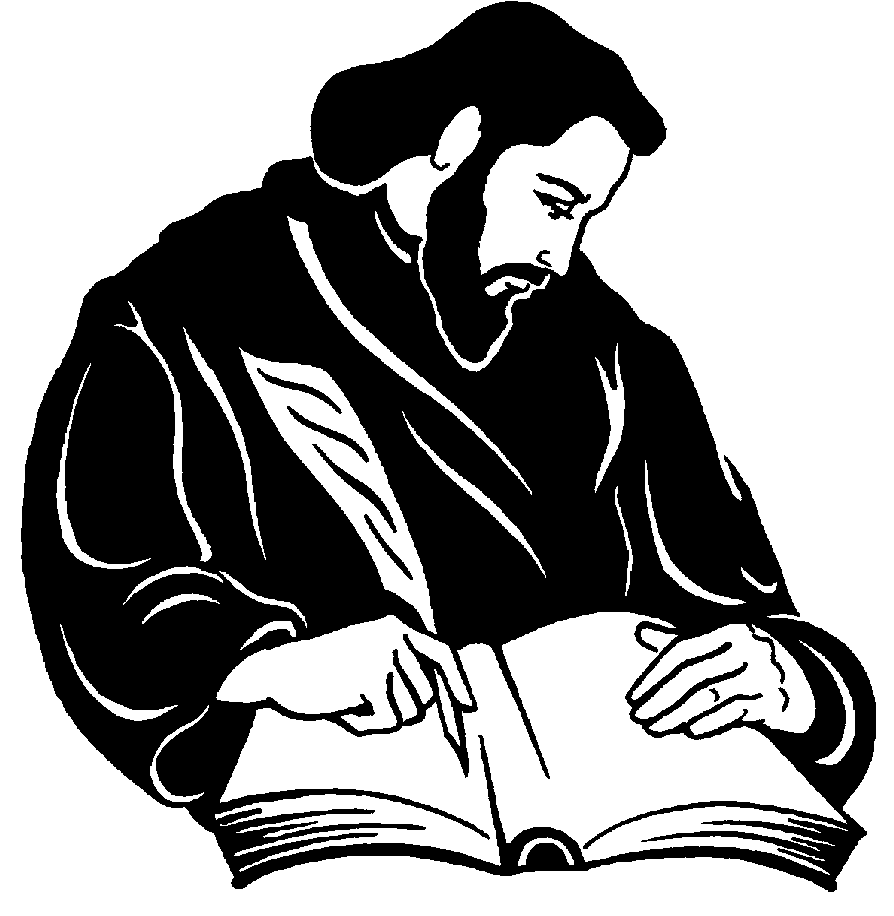 ”ПАИСИЙ ХИЛЕНДАРСКИ” България 4000  гр. Пловдив ул. “Цар Асен” № 24;  Централа: (032) 261 261  Декан: (032) 261 402  факс (032) 261 403   e-mail: chemistry@uni-plovdiv.bgУЧЕБНА ПРОГРАМАФакултетХИМИЧЕСКИКатедраОбща и неорганична химия с методика на обучението по химияПрофесионално направление (на курса)1.3. Педагогика на обучението по...Специалност Учител по химия (неспециалисти – задочно обучение)ОПИСАНИЕНаименование на курсаМетодика на профилираното обучение по химия Код на курсаТип на курсаЗадължителенРавнище на курса (ОКС)МагистърГодина на обучениеВтораСеместърІVБрой ECTS кредити6Имена на лекторитедоц. д-р Йорданка Димова, гл. ас. д-р Й. Стефанова, гл. ас. д-р А. АнгелачеваУчебни резултати за курса Анотация Курсът обогатява педагогическата подготовка на студентите с информация за спецификата на профилираното обучение, за целите и съдържанието на новите учебни програми по профилиращия учебен предмет Химия и опазване на околната среда (ХООС) в българското училище. Фокус на обсъждане са методически идеи за планиране и за реализация на профилирано обучение, центрирано към ученика. КомпетенцииУспешно завършилите обучението по тази дисциплина Ще знаят: съдържанието на държавните документи, регламентиращи профилираната подготовка на учениците във втори гимназиален етап; основните сходства и различия между общообразователната и профилираната подготовка по ХООС; основните компоненти – понятия, закономерности и идеи, включени в учебното съдържание на четирите задължителни модула на профилиращия учебен предмет ХООС (11. и 12. клас); правила за създаване на учебна програма и за планиране на обучение по избираем модул на профилиращия учебен предмет ХООС (11. и 12. клас).Ще могат:да извършват анализ на съдържанието на документи и на литературни източници в областта на обучението по химия;да съставят дидактически материали, подпомагащи обучението по профилиращия учебен предмет ХООС;да създават методически разработки, свързани с учебното съдържание на четирите модула по ХООС;да обсъждат идеи за обогатяване на обучението по профилиращия учебен предмет ХООС (11. и 12. клас);да създават учебна програма за избираем модул по профилиращия учебен предмет ХООС (11. и 12. клас).Начин на преподаванеПредварителни изисквания (знания и умения от предходното обучение) Студентите трябва да имат знания по следните теми:основни химични понятия и закономерности в областта на химията; основни понятия и закономерности от областите на психологията, педагогиката и методиката на обучението по химия; организационни форми на обучението по химия (класни, извънкласни, извънучилищни)Препоръчани избираеми програмни компоненти-Техническо осигуряване на обучениетокомпютър и мултимедия;индивидуални комплекти с дидактически материали за самоподготовка по темите на курса.Съдържание на курсаТематично съдържание на учебната дисциплинаА/Лекции  Б/Упражнения  В/ Самостоятелна подготовка: Студентите трябва да съставят курсова работа – методическа разработка на урок по ХООС (модул в учебна програма за 11. или за 12. клас, тема на методична единица по избор на всеки студент). БиблиографияДимова и колектив (2017). Нанонауки и нанотехнологии. Сборник с обзорни статии. Пловдив: УИ „П. Хилендарски“.Титова, И. (2007). Химия и искусство. 10.-11. классы. Москва: Вентана-Граф.Титова, И. (2008). Химия и искусство. Организатор-практикум. 10.-11. кл. Москва: Вентана-Граф.Наредба № 7 от 11.08.2016 г. за профилираната подготовка Учебни програми, учебници и учебни пособия за профилираната подготовка по ХООС (11. и 12. клас)Greenberg, B., Patterson, D. (2008). Art in chemistry, chemistry in art. 2nd ed. Wesport: Teacher ideas press; Greenwood publ. group.Планирани учебни дейности и методи на преподаванеВсяка лекция по тема от учебната програма се разработва като мултимедийна презентация. Упражненията се съпътстват с работни листи за групова и за индивидуална работа на студентите. В рамките на обучението всеки студент трябва индивидуално да подготви курсова работа.Методи и критерии на оценяванеДисциплината приключва с изпит – представяне и защита на курсовата работа. Оценката се оформя като средноаритметично от участието на студентите в упражненията и от представяне на съдържанието на курсовата работа.Език на преподаванеБългарски Изготвил описанието        доц. д-р Йорданка ДимоваАудиторно: 30 ч.Лекции (15 ч.)Упражнения (15 ч.) Извънаудиторно: 150 ч.Самостоятелна подготовкаКурсова работаКонсултации1.  Профилираната подготовка – по света и у нас. Наредба №7 (от 2016 г.) на МОН за профилираната подготовка, структура на Държавния образователен стандарт (ДОС) за профилиращия предмет по Химия и опазване на околната среда (11. и 12. клас)2. Подходи, методи, средства и форми на обучение, подходящи за обучението по профилиращия учебен предмет ХООС3. Цели, очаквани резултати и учебно съдържание на модула по теоретична химия, включен в учебните програми за профилиращия учебен предмет ХООС (11. клас). Методически проблеми при изучаване на модула 4. Цели, очаквани резултати и учебно съдържание на модула по неорганична химия, включен в учебните програми за профилиращия учебен предмет ХООС (11. клас). Методически проблеми при изучаване на модула5. Цели, очаквани резултати и учебно съдържание на модула по органична химия, включен в учебните програми за профилиращия учебен предмет ХООС (12. клас). Методически проблеми при изучаване на модула6. Цели, очаквани резултати и учебно съдържание на модула по аналитична химия, включен в учебните програми за профилиращия учебен предмет ХООС (12. клас). Методически проблеми при изучаване на модула7. Образователен дизайн – традиционни и съвременни подходи. Насоки за създаване на проект за модул в профилиращия предмет ХООСОбщо:1 ч.1 ч.3 ч.3 ч.3 ч.3 ч.1 ч.15 ч.1. Проучване и анализ на ДОС на модула по теоретична химия. Методическа разработка на тема на раздел – цели, очаквани резултати, учебно съдържание, методи и средства на обучение; инструменти за контрол на резултатите2. Проучване и анализ на ДОС на модула по неорганична химия. Методическа разработка на тема на раздел – цели, очаквани резултати, учебно съдържание, методи и средства на обучение; инструменти за контрол на резултатите3. Проучване и анализ на ДОС на модула по органична химия. Методическа разработка на тема на раздел – цели, очаквани резултати, учебно съдържание, методи и средства на обучение; инструменти за контрол на резултатите4. Проучване и анализ на ДОС на модула по аналитична химия. Методическа разработка по тема на раздел – цели, очаквани резултати, учебно съдържание, методи и средства на обучение инструменти за контрол на резултатите 5. Обсъждане на идеи за реализиране на гражданско, интеркултурно, здравно и екологично възпитание чрез профилиращия учебен предмет ХООС. Методическа разработка на урок с фокус върху здравното и екологичното възпитание (тема по избор на студентите)   6. Обсъждане на идеи за реализиране на семинар и на учебен практикум чрез профилиращия учебен предмет ХООС. Методическа разработка на семинар (тема по избор на студентите)  7. Обсъждане на групови проекти – учебни програми за модул „Химия и изкуство“ и модул „Нанонауки и нанотехнологии“ по профилиращия учебен предмет ХООС (приложение на модела „обратен дизайн“).Общо:3 ч.3 ч.3 ч.3 ч.1 ч.1 ч.1 ч.15 ч.